В целях улучшения санитарно-эпидемиологической и экологической обстановки, снижения уровня воздействия на здоровье человека вредных и опасных факторов окружающей среды и во исполнение распоряжения КМ РТ №388-р от 24.02.2020 года, Исполнительный комитет Мамадышского муниципального района Республики Татарстан п о с т а н о в л я е т: Объявить с 1 апреля по 31 мая 2020 года санитарно-эпидемиологический двухмесячник по очистке и благоустройству территорий города и района (далее - двухмесячник).Создать (по согласованию) районный штаб для координации работ по проведению двухмесячника и утвердить его состав  (Приложение №1).Предложить руководителям Исполнительных комитетов сельских поселений и города Мамадыш Мамадышского муниципального района, организациям, предприятиям и учреждениям  независимо от организационно-правовых форм собственности:-   до 29 марта разработать и утвердить планы мероприятий, направленные на улучшение санитарно-экологической обстановки подведомственных территорий; - создать оперативные штабы для координации работ по проведению двухмесячника.4. Предложить органам местного самоуправления городского и сельских поселений:- активизировать работу должностных лиц, уполномоченных составлять протоколы об административных правонарушениях, в части усиления контроля за исполнением муниципальных правил благоустройства территорий сельских поселений и г. Мамадыш, муниципальных правил обращения с отходами;- провести мероприятия по санитарной очистке водоохранных зон водных объектов, пляжей, скверов, парков, детских площадок, продовольственных и вещевых рынков, мест массового отдыха населения, баз отдыха, кладбищ, территорий частного жилого сектора, заброшенных зданий, ветхих строений и сооружений с последующей их дератизационной обработкой, придорожных полос автомобильных дорог, по строительству и ремонту контейнерных площадок;-принять меры по обеспечению надлежащего содержания и эксплуатации полигонов биологических отходов (скотомогильников) и санитарной очистке прилегающих к ним мест;- принять меры по ликвидации мест несанкционированного размещения отходов животноводческих комплексов;  - осуществлять мониторинг ликвидации мест несанкционированного размещения отходов на подведомственной территории посредством Геоинформационной системы «Экологическая карта Республики Татарстан» http://ecokarta.tatar.ru/, в том числе поступивших по средствам Государственной информационной системы «Народный контроль», мобильного приложения «Школьный экопатруль»;5.  Поручить секретарю административной комиссии Мамадышского муниципального района и отделу территориального развития Исполнительного комитета Мамадышского муниципального района  предоставлять в Министерство экологии и природных ресурсов Республики Татарстан информацию о ходе работ по проведению двухмесячника по форме № 1 еженедельно по средам, по форме № 2 -  8, 22 апреля, 6, 20 и 27 мая 2020 г., согласно приложениям к распоряжению КМ РТ от 24.02.2020 г.  № 388-р.6.    Предложить ООО «Эколидер»:- обеспечить эффективную работу парка специальной техники по вывозу мусора и полигонов по приему, сортировке и захоронению поступающих твердых бытовых отходов.7.    Предложить средствам массовой информации (С.Н. Ханова) широко освещать работу по проведению и подведению итогов работы по санитарной очистке и благоустройству населенных пунктов на страницах газеты «Нократ» («Вятка»).8.  Контроль за исполнением данного постановления оставляю за собой.   Руководитель                                                                                   И.М.ДарземановПриложение № 1  к постановлению Исполнительного комитета Мамадышского муниципального района Республики Татарстан от "_19_"___03___2020 г. № 126____СОСТАВрайонного штаба по проведению двухмесячника по улучшению санитарно-экологической обстановки в Мамадышском муниципальном районеИСПОЛНИТЕЛЬНЫЙ КОМИТЕТ МАМАДЫШСКОГО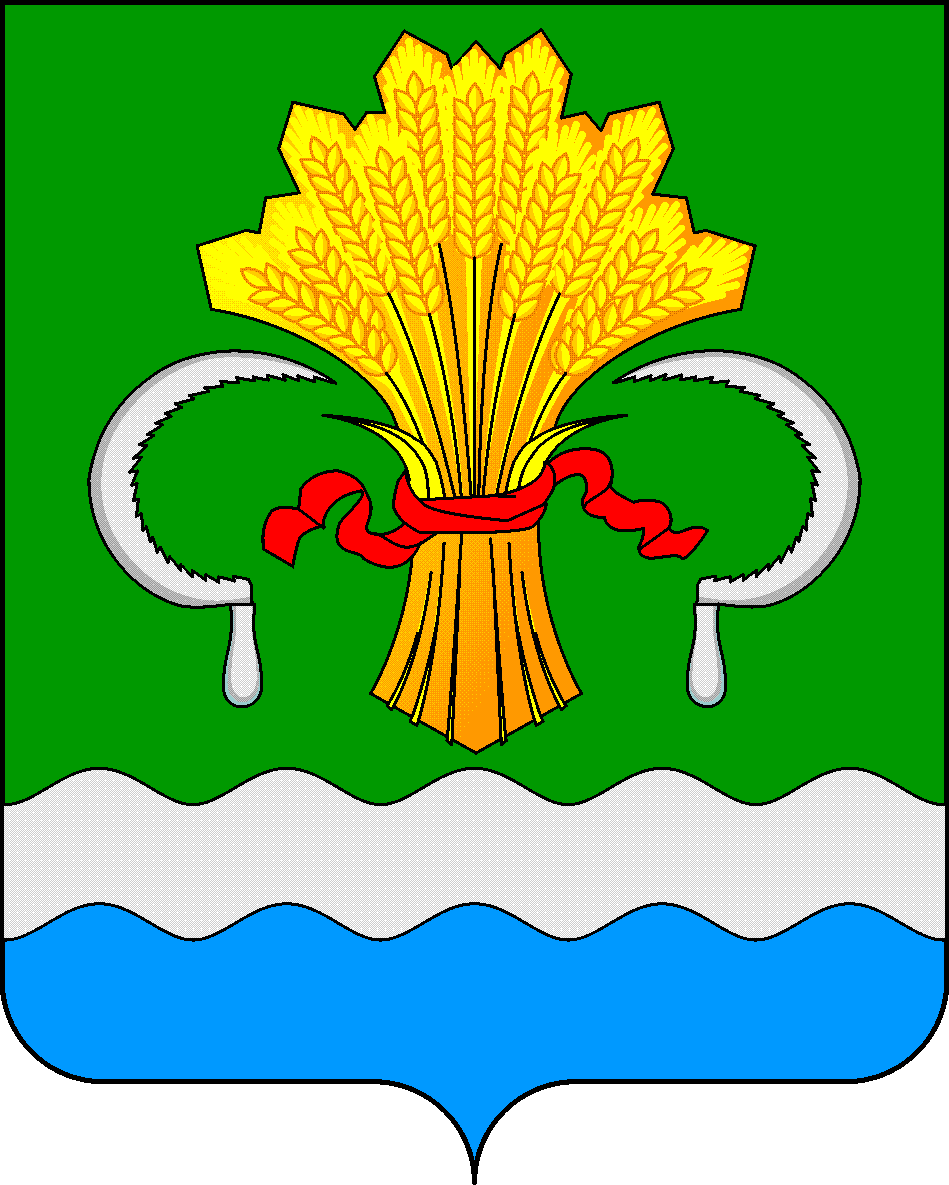 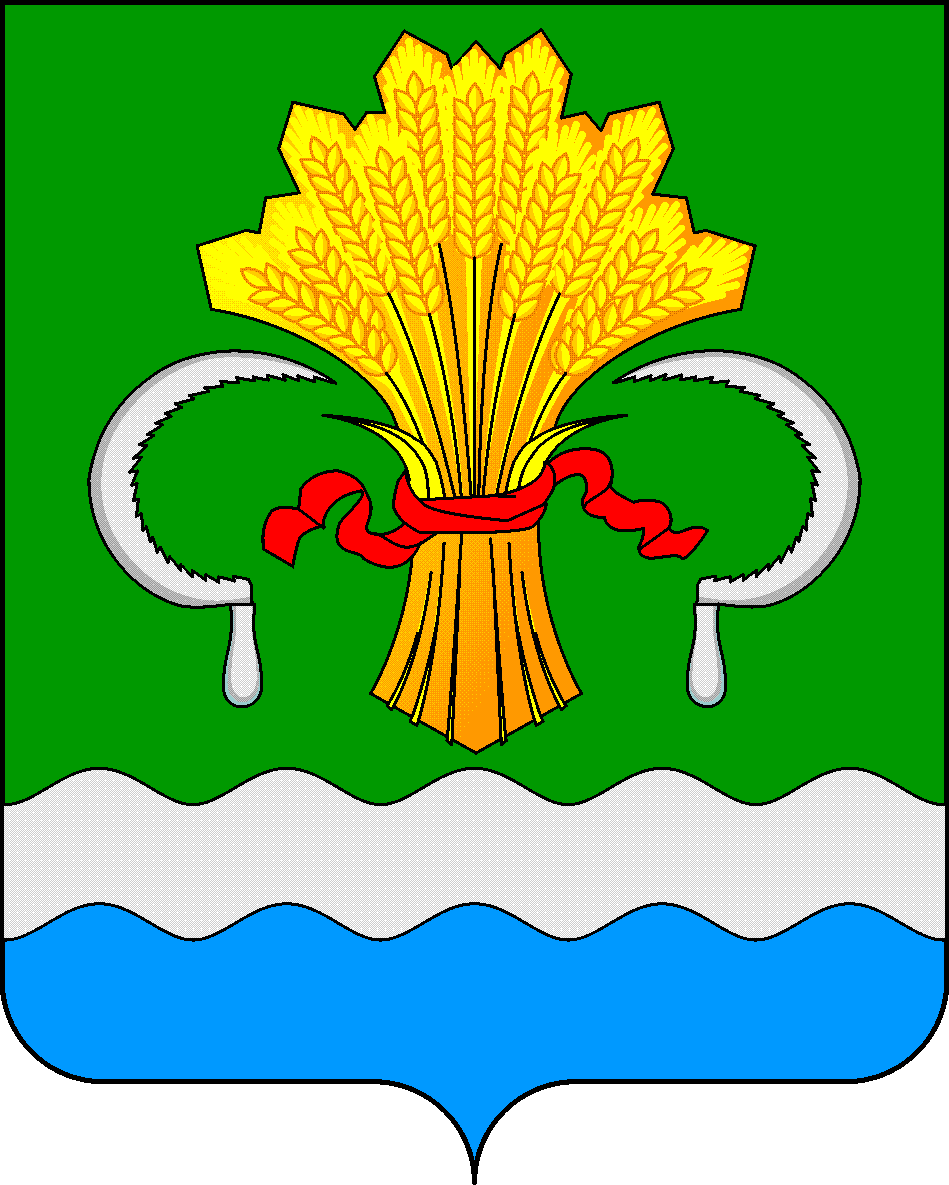  МУНИЦИПАЛЬНОГО РАЙОНА РЕСПУБЛИКИ ТАТАРСТАНул.М.Джалиля, д.23/33, г. Мамадыш, Республика Татарстан, 422190ТАТАРСТАН РЕСПУБЛИКАСЫНЫҢМАМАДЫШ МУНИЦИПАЛЬ РАЙОНЫНЫҢ БАШКАРМА КОМИТЕТЫМ.Җәлил ур, 23/33 й., Мамадыш ш., Татарстан Республикасы, 422190ТАТАРСТАН РЕСПУБЛИКАСЫНЫҢМАМАДЫШ МУНИЦИПАЛЬ РАЙОНЫНЫҢ БАШКАРМА КОМИТЕТЫМ.Җәлил ур, 23/33 й., Мамадыш ш., Татарстан Республикасы, 422190     Тел.: (85563) 3-15-00, 3-31-00, факс 3-22-21, e-mail: mamadysh.ikrayona@tatar.ru, www.mamadysh.tatarstan.ru     Тел.: (85563) 3-15-00, 3-31-00, факс 3-22-21, e-mail: mamadysh.ikrayona@tatar.ru, www.mamadysh.tatarstan.ru     Тел.: (85563) 3-15-00, 3-31-00, факс 3-22-21, e-mail: mamadysh.ikrayona@tatar.ru, www.mamadysh.tatarstan.ru     Тел.: (85563) 3-15-00, 3-31-00, факс 3-22-21, e-mail: mamadysh.ikrayona@tatar.ru, www.mamadysh.tatarstan.ru    Постановление№ 126    Постановление№ 126                    Карарот « 19»  03   2020 г.                    Карарот « 19»  03   2020 г.           Об объявлении санитарно-экологического            двухмесячника по очистке    территорий             города и района           Об объявлении санитарно-экологического            двухмесячника по очистке    территорий             города и района           Об объявлении санитарно-экологического            двухмесячника по очистке    территорий             города и района           Об объявлении санитарно-экологического            двухмесячника по очистке    территорий             города и районаДарземанов Ильшат Миннасхатович- руководитель Исполнительного комитета Мамадышского муниципального района Республики Татарстан, председатель штаба;Хузязянов Муса Рустамович- Первый заместитель руководителя Исполнительного комитета Мамадышского муниципального района Республики Татарстан, заместитель председателя штаба;Никитин Вадим Ильич- заместитель руководителя Исполнительного комитета Мамадышского муниципального района Республики Татарстан, заместитель председателя штаба;Гарипов Рашит Мухаметдинович- руководитель Исполнительного комитета города Мамадыш Мамадышского муниципального района Республики Татарстан, заместитель председателя штаба;Члены штаба:Давлетшин Айрат Бахтиярович- начальник отдела территориального развития Исполнительного комитета Мамадышского муниципального района Республики Татарстан;Хазиев Ренат Рифатович- начальник отдела инфраструктурного развития Исполнительного комитета Мамадышского муниципального района Республики Татарстан;Камалетдинова Олеся Сергеевна- секретарь административной комиссии Мамадышского муниципального района Республики Татарстан;Низамов Наиль КиямовичИ.о. начальника Управления сельского хозяйства и продовольствия Мамадышского муниципального района Республики Татарстан (по согласованию);ГаллямовРустам Миасарович- директор  ООО «Управляющая компания Мамадышского муниципального района и города Мамадыш» (по согласованию);Гатиятуллин Раис Сабирзянович- Директор ООО «Мамадыш жилищно-коммунальные услуги» (по согласованию);Кутдусов Руслан Раифович- начальник ГБУ «Мамадышское районное государственное ветеринарное объединения» (по согласованию);Руднев Павел Сергеевич- Начальник пожарно-спасательной части по Мамадышскому району (по согласованию);Хасанов Ахат Агмалович- руководитель-лесничий ГКУ «Мамадышское лесничество» (по согласованию);Шамилов Альберт Фархутдинович- руководитель-лесничий ГКУ «Камское лесничество» (по согласованию);Барсуков Александр Юрьевич- директор Мамадышского филиала ОАО «Татавтодор» (по согласованию);Шарафиев Рафиль Губдулхаевич- главный специалист Прикамского территориального управления Министерства экологии и природных ресурсов республики Татарстан (по согласованию);Масновеева Мадина Хамитовна- заместитель начальника Территориального управления Роспотребнадзора по Республике Татарстан в Сабинском, Мамадышском и Кукморском районах (по согласованию);Ханова Светлана Наилевна- руководитель филиала ОАО «ТАТМЕДИА» «Мамадыш-информ» (по согласованию);Главы сельских поселений Мамадышского муниципального района (по согласованию)Главы сельских поселений Мамадышского муниципального района (по согласованию)